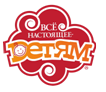 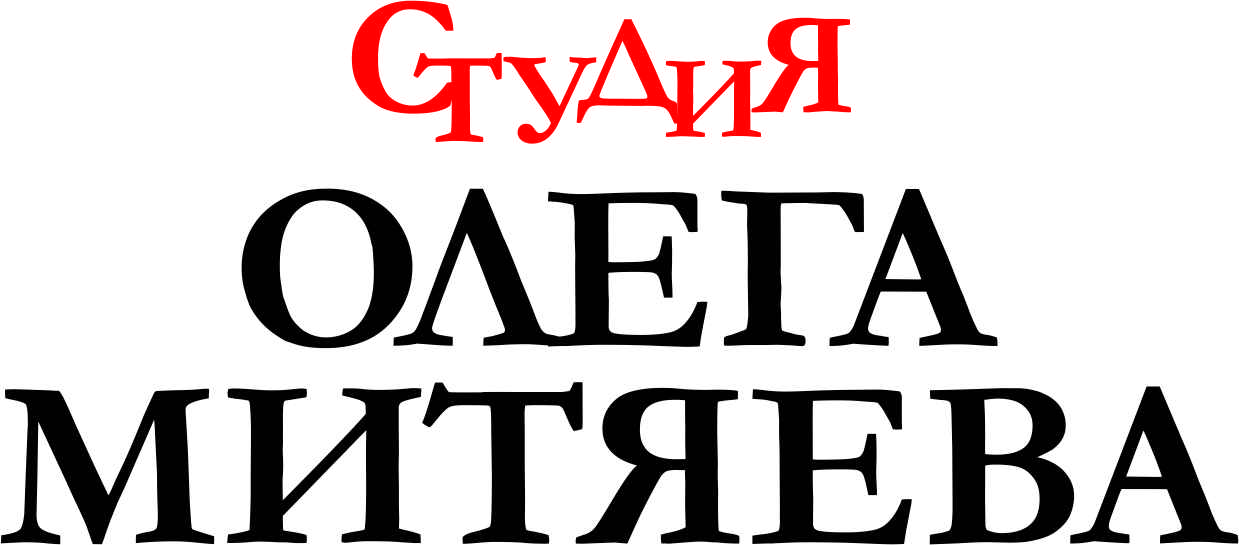 Заявка на получение финансовой поддержки благотворительного проекта 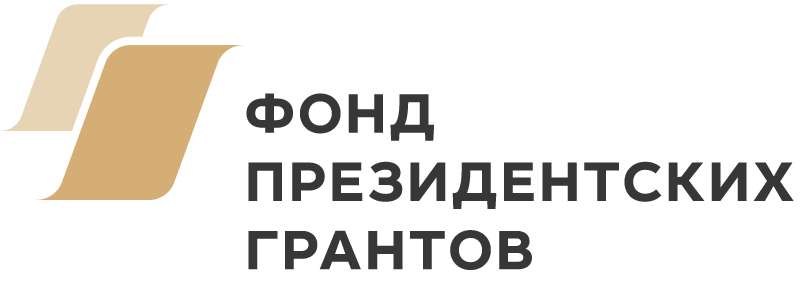 Конкурс «Мировые дети»ФИО руководителяПечать учреждения Приложение 1Смета благотворительного проекта Конкурс «Мировые дети» Название вашего проекта ____________________________________________________________Итого: ________________ФИО руководителяПечать учреждения Приложение 2Тайминг благотворительного проекта                                  «Мировые дети» Название вашего проекта ______________________________________________________ФИО руководителяПечать учреждения 1.Название проекта 2.Получатели 3.Творители4.Сроки выполнения5.Место выполнения 6.Описание проекта 7.Ожидаемый результат 8.Координатор (контактный телефон, адрес электронной почты) 9.Куратор (контактный телефон, адрес электронной почты)10.Смета (Приложение 1) 11.Тайминг (Приложение 2)№НаименованиеСтоимостьКоличествоСуммаНеобходимо или имеется1.2.3.4.№Дата / ВремяСобытиеОтветственныйКонтактыПримечание1.2.3.4.